Berta má ve svém domku 3 kocoury. Každý kocour vypije za den 2 misky s mlékem. Kolik misek mléka za den Berta připraví?3 . 2 =6		Berta připraví 6 misek mléka.V kuchyni má Berta pověšené sušené bylinky. Na 1 háček se jí vejdou 2 sáčky s bylinami. Kolik má Berta sáčků, když má 6 háčků plných?6 . 2 = 12		Berta má 12 sáčků bylinek.Při jarním úklidu našla ve spíži 15 netopýrů. V kůlničce bylo o 6 netopýrů více. Kolik netopýrů má Berta doma dohromady?15 + 6 = 21		15 + 21 = 36 	Berta má 36 netopýrů.Na jaře Berta oprášila své koště a proletěla se. V 9 hodin vyletěla. Vrátila se za 1 a půl hodinu. V kolik hodin se vrátila?Vrátila se v půl jedenácté. Každá čarodějnice si na jaře kontroluje své zásoby lektvarů. I Berta si prohlédla své police a chtěla spočítat, kolik má lektvarů dohromady. Ale protože ve škole nedávala při matematice pozor, nešlo jí to. Pomůžeš jí?Na polici bylo 12 lahví léku na spaní, 7 lahviček s kapkami proti rýmě. Na další polici leželo 6 lahviček proměňovacích lektvarů. Ve spíži našla 30 lahviček léku na bolest kloubů. V kuchyni měla 3 léky na dětský pláč a 4 lahvičky kapek na zlomené srdce. Všechny lahvičky si vyskládala na stůl a při tom se jí podařilo 6 lahviček rozbít. Když uklidila střepy, počítala lahvičky. Kolik jich má na stole?12 + 7 + 6 + 30 + 3 + 4 – 6 = 56Berta má 56 lahviček.Poslední úlohu pro vás vymyslela Berta společně s Deniskem. Je trochu strašidelná, tak doufáme, že se nebudete bát .Čarodějnice poslala Deniska na půdu zkontrolovat její pavouky. Některé našel a byli to opravdu velmi zvláštní pavouci. Dva pavouci měli po šesti nohách. Tři pavouci měli každý po deseti nohách. Poslední pavouk měl 14 nohou. Kolik nohou bylo na půdě dohromady?6 . 2 = 123 . 10 = 30 (Jsem zvědavá, kdo si s tímto poradil).12 + 30 + 14 = 56Na půdě bylo 56 pavoučích nohou.Ale! Otázka zněla: Kolik nohou bylo na půdě dohromady? Takže, ten kdo připočítal i Denisovy nohy, došel k výsledku 58 nohou. Gratuluji!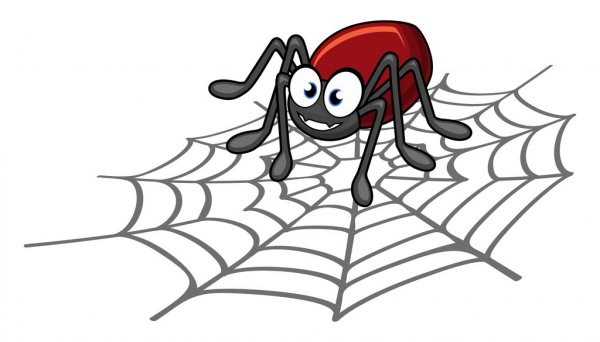 